Jídelníček 11.12. – 15.12.2023Pondělí: 	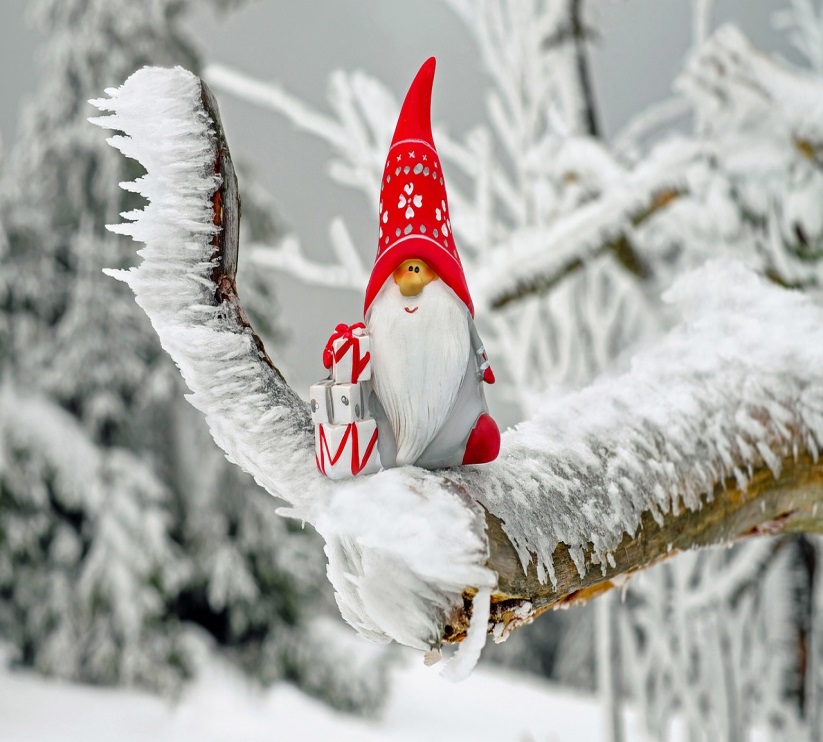 Svačinka: Pomazánka brokolicová, žitný chléb, mléko, čaj, ovoce     A: 1abc, 7                                               Oběd: Polévka  hrstková  A: 1a, 9                                                                           Lázeňské rybí filé, bramborová kaše, zeleninový salát    A: 1a, 4, 7                                                                                        Svačinka: Rohlík s máslem, zelenina, kakao         A: 1a, 6, 7Úterý:	Svačinka: Ovesná kaše s medem a máslem, mlékko,  čaj, ovoce           A: 1ad, 7                                                   Oběd: Polévka  česneková s vejcem A: 1a, 3, 9                                                                             Hovězí na způsob svíčkové, špaldový knedlík, citronáda   A: 1a, 3, 7, 9, 10                                                                                             Svačinka: Chléb quinova s pomazánkou z tvrdého sýru,   čaj   A: 1ac, 7Středa:         	Svačinka: Pomazánka celerová,  žitný chléb, mléko, čaj, ovoce       A: 1abc, 7, 10                                                                                    Oběd:  Polévka  zahradnická s masem  A: 1a, 7, 9                                                                                                     Vídeňská roštěná z vepřového masa, rýže,  zeleninový salát   A: 1a, 10                                     Svačinka: Sójový rohlík, jahodový koktejl, čaj      A: 1a, 7Čtvrtek:Svačinka: Pomazánka z olejovek, slunečnicový chléb, mléko, čaj, ovoce  A:1ae, 4, 7, 10                                                                                   Oběd:  Polévka s játrovými knedlíčky a zeleninou   A: 1a, 3, 7, 9                                                                                              Kuřecí ragú se zeleninou, vařený brambory, nápoj     A: 1a, 7                                           Svačinka: Rohlík s pomazánkovým máslem, zelenina , čaj A: 1ac, 7	Pátek:		Svačinka: Pomazánka z avokáda, chléb lámankový , caro, čaj, ovoce                             A:1abc, 7                                                                                   Oběd:  Polévka  brokolicová  A: 1a, 7                                                                                             Arabská krůtí prsa, kuskus, džus z čerstvého ovoce   A: 1a, 7                                           Svačinka: Tvarohové chrupínky, čaj   A: 1a, 7	Pokrmy jsou určeny k přímé spotřebě bez skladování  Uvedené jídla mohou obsahovat alergeny.                            Legenda k alergenům: 1. Obiloviny obsahující lepek; 2. Korýši; 3. Vejce; 4. ryby; 5. Podzemnice olejná; 6. Sójové boby (sója); 7. Mléko; 8. Skořápkové plody; 9. Celer; 10. Hořčice, 11. Sezamová semena (sezam); 12. Oxid siřičitý a siřičitany; 13. Vlčí bob (lupina); 14. Měkkýši.Kuchařka: Hana Kašpárková          Vedoucí stravování: Jana Kalivodová 